St Thomas Aquinas Secondary School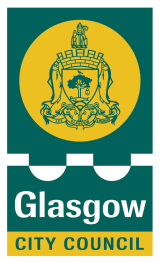 112 Mitre RoadGlasgow  G14 9PPPhone: 0141 582 0280Fax: 0141 582 0281Email headteacher@st-thomasaquinas-sec.glasgow.sch.ukHead TeacherClaire McInally10 February 2021Dear Parent / CarerI hope this finds you and your family well.I am writing to introduce myself I am one of the Depute Head Teachers and the Year Head for S1 in St Thomas Aquinas RC Secondary.  I am the person responsible for overseeing the transition process for all P7 pupils due to join our school community in August 2021.  This means that I will continue to work with primary colleagues, staff from across our school and yourself to ensure that any questions you have are answered and that we work together to alleviate any worries for your child.I know that some of you, and your children, have been wondering about how the measures taken to keep us safe from Coronavirus will impact on their transition to St Thomas Aquinas RC Secondary.  I wanted to write to you to try and reassure you that as a school we are still very much looking forward to working with you in the coming weeks, months and years and although I would have already visited P7 classes and offered an opportunity for you to meet me, please rest assured and don’t worry, we still hope the majority of our planned programme will continue uninterrupted.  Unfortunately, I am unable to provide you with specific dates for induction visits which give your child the chance to meet their teachers, get to the know the building and follow their timetable.   However, we do still believe these visits will be possible in late May or early June and as a school we remain committed to making your child’s transition to secondary school as positive and as smooth as we can.  Please be assured that as soon as we are in a position to provide you with any specific information; you will hear from us.  In the meantime, I would also recommend watching some of our transition videos which can be found on our recently re-launched website https://blogs.glowscotland.org.uk/gc/stthomasaquinassecondaryschoolglasgow/. I would also encourage you to follow our school’s Twitter account @StThomasAqSec.  This will also allow you to access many of the other Twitter accounts linked to our school which regularly share information and examples of the excellent work which is at the heart of life in St Thomas Aquinas RC Secondary.  If you have any specific questions relating to the transition process, please do not hesitate to contact me via Twitter (@MrQuinn_STA) or on the Headteacher e-mail address above.Yours sincerelyMr B QuinnDepute Head Teacher